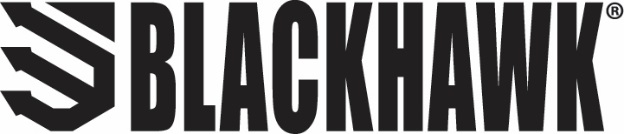 														Contact: Matt Rice												     Sr. Mgr. Media Relations														Outdoor Products	(913) 249-1568		 		    E-mail: Matt.Rice@VistaOutdoor.comFOR IMMEDIATE RELEASEBlackhawk™ Adds New T-Series L2C Holster for SIG P320 TLR 7/8Light Bearing Level 2 Compact Holster Now Offered for SIG P320 Pistol with TLR 7/8 Light. VIRGINIA BEACH, Virginia – June 4, 2020 – Blackhawk, a leader in law enforcement and military products for over 20 years, announced today that it has expanded its popular line of T-Series holsters with the introduction of a light bearing Level 2 Compact (L2C) version engineered specifically for the SIG SAUER P320 pistol with TLR 7/8 light. As with other L2C holsters, the latest model retains key features designed to assist with concealed carry. Among these features include a new speed cut to assist with a faster draw, a low-profile design for ease of concealment and RMR-compatibility.Designed to follow Blackhawk’s Master Grip Principle, all T-Series holsters have been specifically developed to allow the user’s hand to land naturally where it should in order to deploy the sidearm. This efficient movement pairs with a sound-dampening, low-friction, dual-density internal material that translates into a smooth, quiet draw. Externally, the L2C holster features a proprietary, glass-reinforced nylon to ensure the highest degree of durability available in a duty rated holster.All T-Series L2C holsters include an all-new attachment platform called the Quick Dual Release, or QDR. This attachment method features an intuitive dual button release that allows for easy attachment to and removal from a belt without weaving it through traditional belt loops. The QDR can easily accommodate belts ranging in size from 1.5 to 2.25 inches and allows the holster to be canted at various angles, depending on user preference. All L2C holsters also come standard with a two-slot belt loop attachment for belt carry and the intuitive design provides the user the ability to cant the sidearm following the body’s contour. For more information on the new L2C holster for the SIG SAUER P320 with TLR 7/8 light or to view the complete line of T-Series holsters be sure to visit www.blackhawk.com.About BLACKHAWK
In 1990, a Navy SEAL was navigating a minefield when his pack failed. As his gear tumbled to the ground, he vowed that if he got out of there alive, he would make gear the right way. Today, this obsession with quality applies to everything we do. We’re constantly researching, refining and perfecting every detail to provide gear that won’t let you down. Because we’re not just making stuff - we’re honoring a vow.